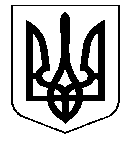 УКРАЇНАНОСІВСЬКА  МІСЬКА  РАДАНОСІВСЬКОГО  РАЙОНУ ЧЕРНІГІВСЬКОЇ  ОБЛАСТІВИКОНАВЧИЙ  КОМІТЕТР І Ш Е Н Н Я13  лютого  2019 року	м. Носівка	№ 35Про внесення змін до рішення виконавчого комітету міської радивід 15 січня 2019 року  № 6Відповідно до статей 29, 60, 70 Закону України “Про місцеве самоврядування в Україні”, розглянувши звернення КП «Носівські теплові мережі»  Носівської міської ради від 04 лютого 2019 року №16,   з метою поповнення обігових коштів та покращення розрахунків по платежах до бюджету, виконавчий комітет міської ради  в и р і ш и в: Внесення зміни до рішення виконавчого комітету міської ради від          15 січня 2019 року № 6 «Про надання КП «Носівські теплові мережі дозволу на отримання  кредитного ліміту на поточний рахунок», а саме: пункт 1 даного рішення викласти в новій редакції: «Погодити надання дозволу  КП «Носівські теплові мережі» Носівської міської ради (код ЄДРПОУ 32995660)  на отримання кредитного ліміту в сумі 200 тис.грн. на  поточний рахунок від  ПАТ КБ «ПРИВАТБАНК» код ЄДРПОУ 14360570 відповідно до вимог чинного законодавства».       2. Контроль за виконанням даного рішення покласти на заступника міського голови з питань житлово-комунального господарства О.Сичова.Перший  заступникміського  голови                                                               	 О.ЯЛОВСЬКИЙ